Załącznik nr 1								   											               ……………..……………………….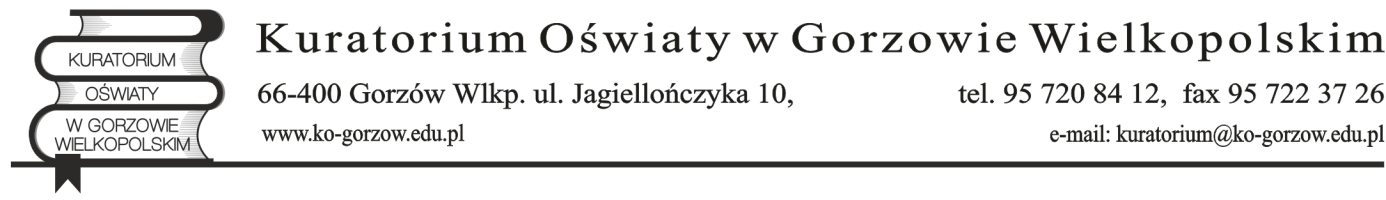     (miejscowość, data)	…………………………………………………………………(imię /imiona/ i nazwisko wnioskującego – jeżeli dotyczy)…………………………………………………………………(nazwa i adres szkoły/ organu wnioskującego)Lubuski Kurator Oświatyul. Jagiellończyka 1066-400 Gorzów WielkopolskiWniosek o dokonanie oceny pracyNa podstawie art. 6a ust. 1 ustawy z dnia 26 stycznia 1982 r. – Karta Nauczyciela 
(Dz. U. z 2019 r. poz. 2215, z późn. zm.) wnoszę o dokonanie oceny pracy na stanowisku: dyrektora szkoły/ nauczyciela, któremu czasowo powierzono pełnienie obowiązków dyrektora szkoły/ nauczyciela pełniącego w zastępstwie obowiązki dyrektora szkoły przez okres co najmniej  
6 miesięcy*                         ………………………………….………………………………………(imię i nazwisko)				......				(nazwa szkoły/placówki)Informacje do wniosku**:data i miejsce urodzenia: …………………………………………………………………….…staż pracy pedagogicznej: ………………………………………………………………….…... stopień awansu zawodowego: ……………..…………………………………………..……….wykształcenie: ……………………………………………………………..……………………data dokonania ostatniej oceny pracy: ………………………………………………………….nazwa i adres organu prowadzącego szkołę:   …………………………………………….........………………………………………………………………………………………………….. organizacje związkowe, które działają na terenie szkoły (pełne nazwy organizacji, adresy komórek organizacyjnych właściwych dla wyrażania opinii w sprawie oceny pracy dyrektora szkoły):…………………………………………………………………………………………..…………………………………………………………………………………………………..nauczany przedmiot (w przypadku realizowania zajęć dydaktycznych, wychowawczych i opiekuńczych): …………………………………………………………………………………wniosek o udział doradcy metodycznego przy dokonaniu oceny pracy (wpisać: tak albo nie): ………………..…									                                                                                                    …………………………									 (podpis wnioskującego)*Niepotrzebne skreślić.**Nie dotyczy, gdy wniosek składa Rada Szkoły lub Rada Rodziców.	